 Central and South America	             Name: 	Label each nation (including Puerto Rico, the Galapagos Islands, and the Falkland Islands) and the following cities using the maps on pages RA6-8.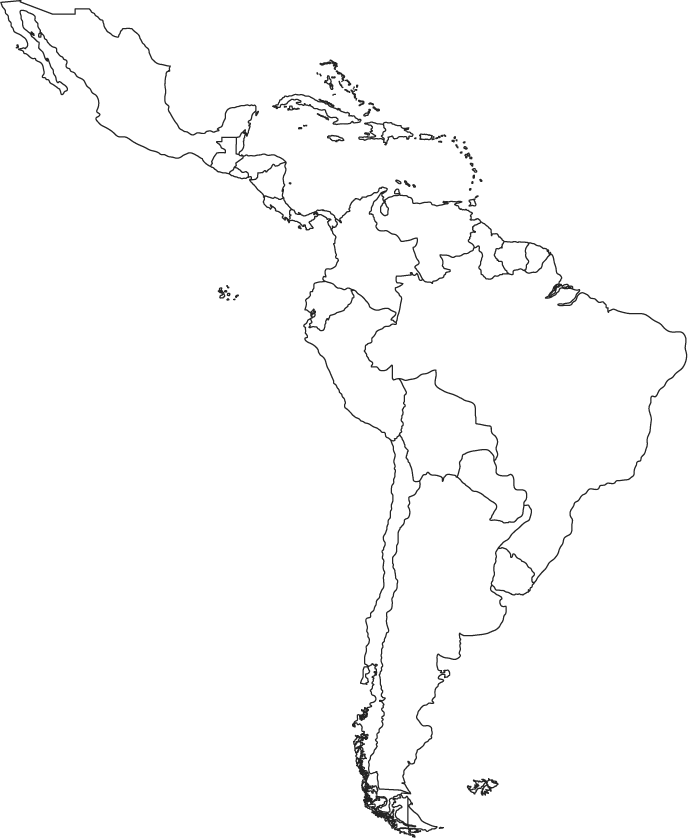 